Section 3.5	Composite FunctionsObjective 4:  Forming and Evaluating Composite FunctionsDefinition:  Given functions f and g, the composite function,  (also called the composition of f and g) is defined by provided is in the domain of f. The composition of f and g does not equal the product of f and g:  .  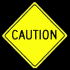 Also , the composition of f and g does not necessarily equal the composition of g and f though this equality does exist for certain pairs of functions. 